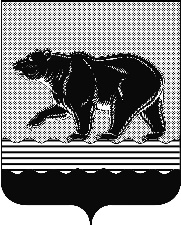 ПРЕДСЕДАТЕЛЬ ДУМЫ ГОРОДА НЕФТЕЮГАНСКАПОСТАНОВЛЕНИЕ09.04.2024                                                                                                       № 12-ПО внесении изменений в нормативные затраты на обеспечение функций Думы города Нефтеюганска на 2024 год В соответствии с частью 5 статьи 19 Федерального закона от 05.04.2013 № 44-ФЗ «О контрактной системе в сфере закупок товаров, работ, услуг для обеспечения государственных и муниципальных нужд», руководствуясь постановлением Правительства Российской Федерации от 13 октября 2014 года № 1047 «Об общих правилах определения нормативных затрат на обеспечение функций государственных органов, органов управления государственными внебюджетными фондами и муниципальных органов, включая соответственно территориальные органы и подведомственные казённые учреждения», постановлением администрации города Нефтеюганска от 05.07.2016 № 137-нп «Об утверждении Требований к порядку разработки и принятия правовых актов о нормировании в сфере закупок, содержанию указанных актов и обеспечению их исполнения», постановлением администрации города Нефтеюганска от 05.07.2016 № 136-нп «О правилах определения нормативных затрат на обеспечение функций администрации, органов администрации города Нефтеюганска, в том числе подведомственных им казенных учреждений»,  постановляю:1. Внести в постановление председателя Думы города Нефтеюганска от 28.07.2023 № 24-П «Об утверждении нормативных затрат на обеспечение функций Думы города Нефтеюганска на 2024 год» (в редакции от 29.03.2024 № 9-П) следующие изменения:1.1. Приложение 9 дополнить строкой 13 следующего содержания:1.2. Строку 83 приложения 11 изложить в следующей редакции:2. Разместить постановление в единой информационной системе в сфере закупок.3. Разместить постановление на официальном сайте органов местного самоуправления города Нефтеюганска.4. Постановление вступает в силу после его подписания.                                                                                                                                                                                                  М.М. МиннигуловИсполнитель:главный специалист отдела учета и отчетностиГалиуллина Ирина Юрьевнател.:8(3463)22054513.БрошюраНе более 200 штук в годНе более 360 рублей за штукуОбщехозяйственные нужды 83.Конверт почтовый бумажный 229*324Не более 50 штук в годНе более 11,00 рублей за штукуВсе категории и группы должностей Думы  города Нефтеюганска